3.2 Veiligheid Anti-pestprogramma Aantal dagdelen 4 3 1 1 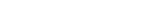 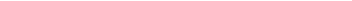 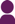 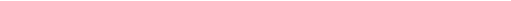 Op onze school gebruiken we de Kanjer-methode. Deze methode is meer dan een anti-pestprogramma en leert kinderen om te gaan met verschillende soorten gedrag waarmee ze in aanraking kunnen komen en hoe ze daar op kunnen reageren. Sociale en fysieke veiligheid 14 Onze school monitort de sociale veiligheidsbeleving van leerlingen. We nemen een vragenlijst af via Sociale Veiligheidslijst Kanjertraining.
Naast de vragenlijst vinden er in iedere groep periodiek gesprekken plaats over hoe de kinderen de sociale veiligheid beleven. Naar aanleiding van deze groepsgesprekken of individuele gesprekken worden zo nodig acties ondernomen. Anti-pestcoördinator en vertrouwenspersoon De anti-pestcoördinator op onze school is mevr. Boersma. U kunt de anti-pestcoördinator bereiken via R.Boersma@stichtingbaasis.nl. De vertrouwenspersoon op onze school is mevr. Bouma. U kunt de vertrouwenspersoon bereiken via I.bouma@stichtingbaasis.nl. 